يُرجى العلم بأن جمهورية أرمينيا وجمهورية أذربيجان وجمهورية بيلاروس وجمهورية قيرغيزستان وجمهورية أوزبكستان من البلدان الموقعة أيضاً على الوثيقة C19/76.___________ال‍مجلس 2019
جنيف، 20-10 يونيو 2019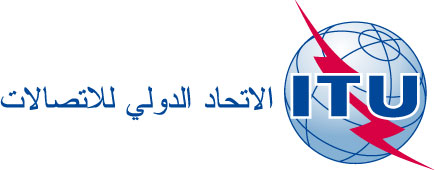 بند جدول الأعمال: ADM 24التصويب 1
للوثيقة C19/76-A11 يونيو 2019الأصل: بالروسيةمذكرة من الأمين العاممذكرة من الأمين العاممساهمة من الاتحاد الروسي وجمهورية أرمينيا وجمهورية أذربيجان 
وجمهورية بيلاروس وجمهورية قيرغيزستان وجمهورية أوزبكستانمساهمة من الاتحاد الروسي وجمهورية أرمينيا وجمهورية أذربيجان 
وجمهورية بيلاروس وجمهورية قيرغيزستان وجمهورية أوزبكستانضمان الحفاظ على مساهمات/هبات المشاركين في الاتحاد الموجودة في أبنية الاتحاد الحالية عند تنفيذ مشروع إنشاء المبنى الجديد لمقر الاتحادضمان الحفاظ على مساهمات/هبات المشاركين في الاتحاد الموجودة في أبنية الاتحاد الحالية عند تنفيذ مشروع إنشاء المبنى الجديد لمقر الاتحاد